The Florida Bar Elder Law Section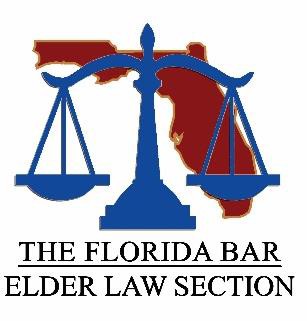 651 East Jefferson Street Tallahassee, FL 32399-2300Membership Application FormApplicant InformationApplicant InformationApplicant InformationApplicant InformationFull Name:Address:LastFirst and M.I.Bar Number (if applicable)Street AddressApartment/Unit #Telephone:CityStateZIP CodeEmail:WorkPersonal (optional)Membership TypeMembership TypeMembership TypeMembership TypeThe practice of Elder Law is constantly changing, and the Elder Law Section of The Florida Bar seeks to    keep its members abreast of all the recent developments. Membership in the Section provides access to sponsored continuing legal education programs at a reduced rate, access to section meetings, receive the Section's newsletter, The Advocate, and the Section website at: www.eldersection.org.Select one of the are three Elder Law Section membership types:Membership (member of The Florida Bar) - $50 annual fee (#3001)Affiliate Member (i.e., Professional Guardian) - $50 annual fee (#3002)Full-time Florida Law Student – Free (#3002)The practice of Elder Law is constantly changing, and the Elder Law Section of The Florida Bar seeks to    keep its members abreast of all the recent developments. Membership in the Section provides access to sponsored continuing legal education programs at a reduced rate, access to section meetings, receive the Section's newsletter, The Advocate, and the Section website at: www.eldersection.org.Select one of the are three Elder Law Section membership types:Membership (member of The Florida Bar) - $50 annual fee (#3001)Affiliate Member (i.e., Professional Guardian) - $50 annual fee (#3002)Full-time Florida Law Student – Free (#3002)The practice of Elder Law is constantly changing, and the Elder Law Section of The Florida Bar seeks to    keep its members abreast of all the recent developments. Membership in the Section provides access to sponsored continuing legal education programs at a reduced rate, access to section meetings, receive the Section's newsletter, The Advocate, and the Section website at: www.eldersection.org.Select one of the are three Elder Law Section membership types:Membership (member of The Florida Bar) - $50 annual fee (#3001)Affiliate Member (i.e., Professional Guardian) - $50 annual fee (#3002)Full-time Florida Law Student – Free (#3002)The practice of Elder Law is constantly changing, and the Elder Law Section of The Florida Bar seeks to    keep its members abreast of all the recent developments. Membership in the Section provides access to sponsored continuing legal education programs at a reduced rate, access to section meetings, receive the Section's newsletter, The Advocate, and the Section website at: www.eldersection.org.Select one of the are three Elder Law Section membership types:Membership (member of The Florida Bar) - $50 annual fee (#3001)Affiliate Member (i.e., Professional Guardian) - $50 annual fee (#3002)Full-time Florida Law Student – Free (#3002)Method of PaymentMethod of PaymentMethod of PaymentMethod of PaymentCheck enclosed made payable to The Florida Bar (651 E. Jefferson Street, Tallahassee, FL 32399)Credit Card (Fax to 850-561-9413; Email to registrations@floridabar.org)Circle one:   MASTERCARD    VISA  DISCOVER   AMEX	Exp. Date: ______/______ (MO./YR.) Name: ______________________________________________________________ __ Credit Card #: ________________________________ Billing Zip Code: ___________Signature: _____________________________________________________________Check enclosed made payable to The Florida Bar (651 E. Jefferson Street, Tallahassee, FL 32399)Credit Card (Fax to 850-561-9413; Email to registrations@floridabar.org)Circle one:   MASTERCARD    VISA  DISCOVER   AMEX	Exp. Date: ______/______ (MO./YR.) Name: ______________________________________________________________ __ Credit Card #: ________________________________ Billing Zip Code: ___________Signature: _____________________________________________________________Check enclosed made payable to The Florida Bar (651 E. Jefferson Street, Tallahassee, FL 32399)Credit Card (Fax to 850-561-9413; Email to registrations@floridabar.org)Circle one:   MASTERCARD    VISA  DISCOVER   AMEX	Exp. Date: ______/______ (MO./YR.) Name: ______________________________________________________________ __ Credit Card #: ________________________________ Billing Zip Code: ___________Signature: _____________________________________________________________Check enclosed made payable to The Florida Bar (651 E. Jefferson Street, Tallahassee, FL 32399)Credit Card (Fax to 850-561-9413; Email to registrations@floridabar.org)Circle one:   MASTERCARD    VISA  DISCOVER   AMEX	Exp. Date: ______/______ (MO./YR.) Name: ______________________________________________________________ __ Credit Card #: ________________________________ Billing Zip Code: ___________Signature: _____________________________________________________________